Commissioners’ Meeting Agenda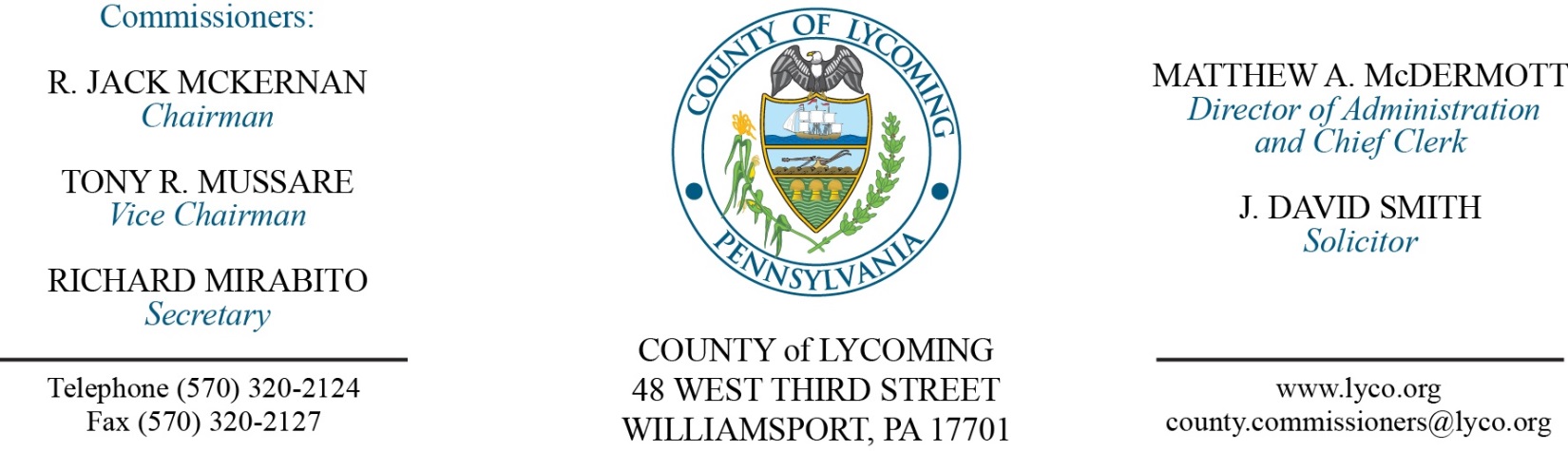 February 21, 2017Opening PrayerPledge to the Flag1.0  OPERATIONS1.1  Convene Commissioners’ meeting.1.2  Approve the minutes of the previous meeting.1.3  Receive public comments (agenda items only).2.0  ACTION ITEMS2.1  Approve Sheriff Salary 6.0  COMMISSIONER COMMENT:7.0  PUBLIC COMMENT:8.0  NEXT REGULARLY SCHEDULED MEETING:  Planning Session on Thursday, February 23, 2017. 9.0  ADJOURN COMMISSIONERS’ MEETING.Office2018201920202021Sheriff$67,469.04$67,469.04$67,806.38$69,162.51